Подписывая данный согласовательный чертеж, я подтверждаю, что заполненные данные верны, и осведомлен, что данное изделие не подлежит обмену и возврату. Подпись: Шестигранная резино-жгутовая ось без тормозаШестигранная резино-жгутовая ось без тормозаШестигранная резино-жгутовая ось без тормозаШестигранная резино-жгутовая ось без тормозаШестигранная резино-жгутовая ось без тормозаШестигранная резино-жгутовая ось без тормозаШестигранная резино-жгутовая ось без тормозаШестигранная резино-жгутовая ось без тормоза1300кгЗаданные размеры на ось без тормозаЗаданные размеры на ось без тормозаЗаданные размеры на ось без тормозаЗаданные размеры на ось без тормозаЗаданные размеры на ось без тормозаЗаданные размеры на ось без тормозаЗаданные размеры на ось без тормозаЗаданные размеры на ось без тормозаЗаданные размеры на ось без тормозаЗаданные размеры на ось без тормоза1.Нагрузка, кг1 300 (max)1 300 (max)1 300 (max)1 300 (max)1 300 (max)1 300 (max)1 300 (max)1 300 (max)2.Профиль наружный, мм97979797979797973.Кронштейн Е х D, ммРазмер F, мм60 х 250160/22060 х 250160/22060 х 250160/22055 х 710160/60055 х 710160/60055 х 710160/60055 х 710160/60055 х 710160/6004.Высота от центра оси К, мм69696969696969695.Размер G, мм13131313131313136.Рычаг Н, мм161,5161,5161,5161,5161,5161,5161,5161,57.Крепление колесаКолесный болт112х5М12х1,5112х5М12х1,5112х5М12х1,5112х5М12х1,5139,7х5М12х1,5139,7х5М12х1,5139,7х5М12х1,5139,7х5М12х1,58.Размер L, мм1371371371371371371371379.Размер I, град.252525252525252510.Ход рычага, мм50…110 max50…110 max50…110 max50…110 max50…110 max50…110 max50…110 max50…110 maxСогласованные размерыСогласованные размерыСогласованные размерыСогласованные размерыСогласованные размерыСогласованные размерыСогласованные размерыСогласованные размерыСогласованные размерыСогласованные размеры11.Размер A, ммA=A=A=A=A=A=A=A=12.Размер C, ммC=C=C=C=C=C=C=C=Внимание! Размер С-А должен быть от  до Внимание! Размер С-А должен быть от  до Внимание! Размер С-А должен быть от  до Внимание! Размер С-А должен быть от  до Внимание! Размер С-А должен быть от  до Внимание! Размер С-А должен быть от  до Внимание! Размер С-А должен быть от  до Внимание! Размер С-А должен быть от  до Внимание! Размер С-А должен быть от  до Внимание! Размер С-А должен быть от  до 13.Заказчик (название фирмы, e-mail, телефон)Заказчик (название фирмы, e-mail, телефон)Заказчик (название фирмы, e-mail, телефон)Контактное лицоКонтактное лицоКонтактное лицоКонтактное лицоКонтактное лицоКонтактное лицо13.14.Дата заполнения заказаДата заполнения заказаДата заполнения заказа15.Количество, шт.Количество, шт.Количество, шт.16.Вид покрытияВид покрытияВид покрытияКраскаКраскаКраскаЦинкЦинкЦинк17.Дополнительные сведенияДополнительные сведенияДополнительные сведенияВнимание! Строки № 3, 7, 11, 12, 13, 14, 15, 16 обязательны к заполнениюВнимание! Строки № 3, 7, 11, 12, 13, 14, 15, 16 обязательны к заполнениюВнимание! Строки № 3, 7, 11, 12, 13, 14, 15, 16 обязательны к заполнениюВнимание! Строки № 3, 7, 11, 12, 13, 14, 15, 16 обязательны к заполнениюВнимание! Строки № 3, 7, 11, 12, 13, 14, 15, 16 обязательны к заполнениюВнимание! Строки № 3, 7, 11, 12, 13, 14, 15, 16 обязательны к заполнениюВнимание! Строки № 3, 7, 11, 12, 13, 14, 15, 16 обязательны к заполнениюВнимание! Строки № 3, 7, 11, 12, 13, 14, 15, 16 обязательны к заполнениюВнимание! Строки № 3, 7, 11, 12, 13, 14, 15, 16 обязательны к заполнениюВнимание! Строки № 3, 7, 11, 12, 13, 14, 15, 16 обязательны к заполнению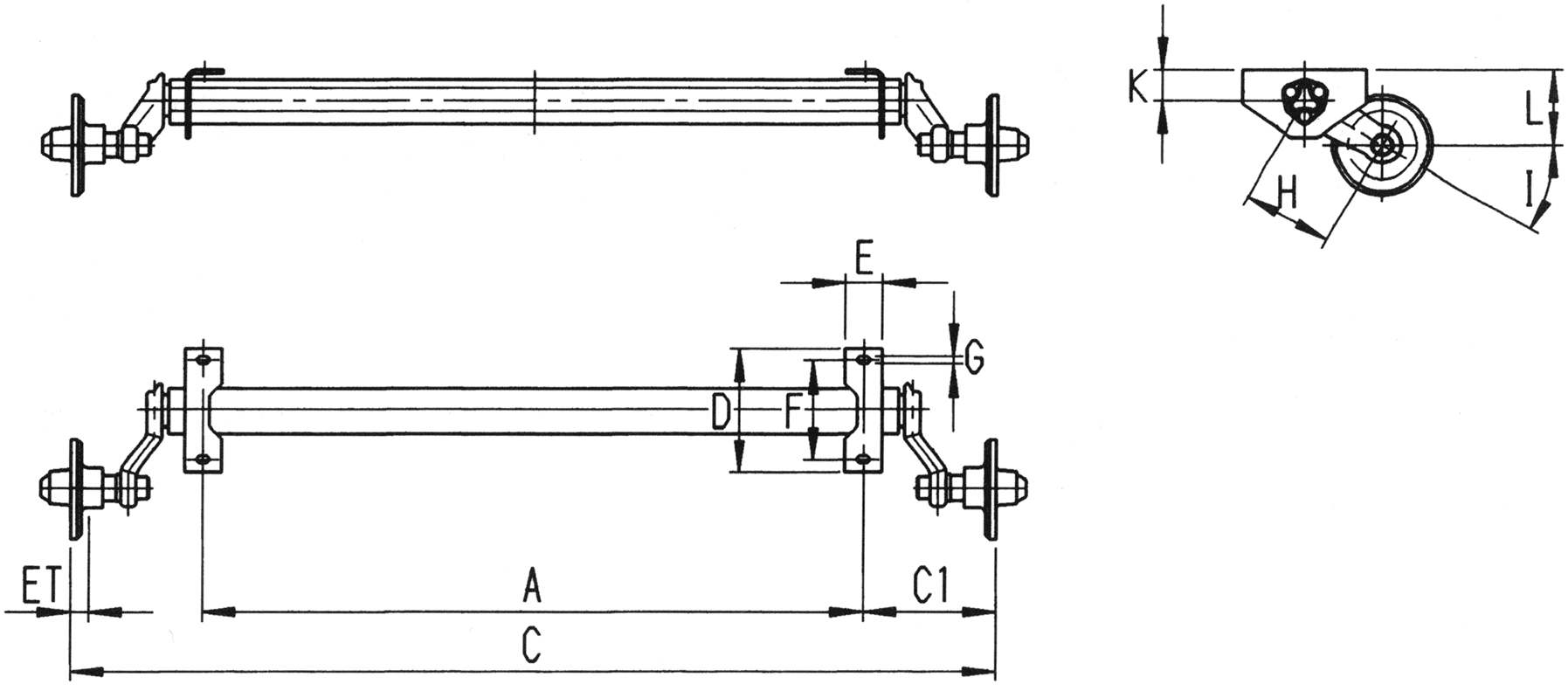 